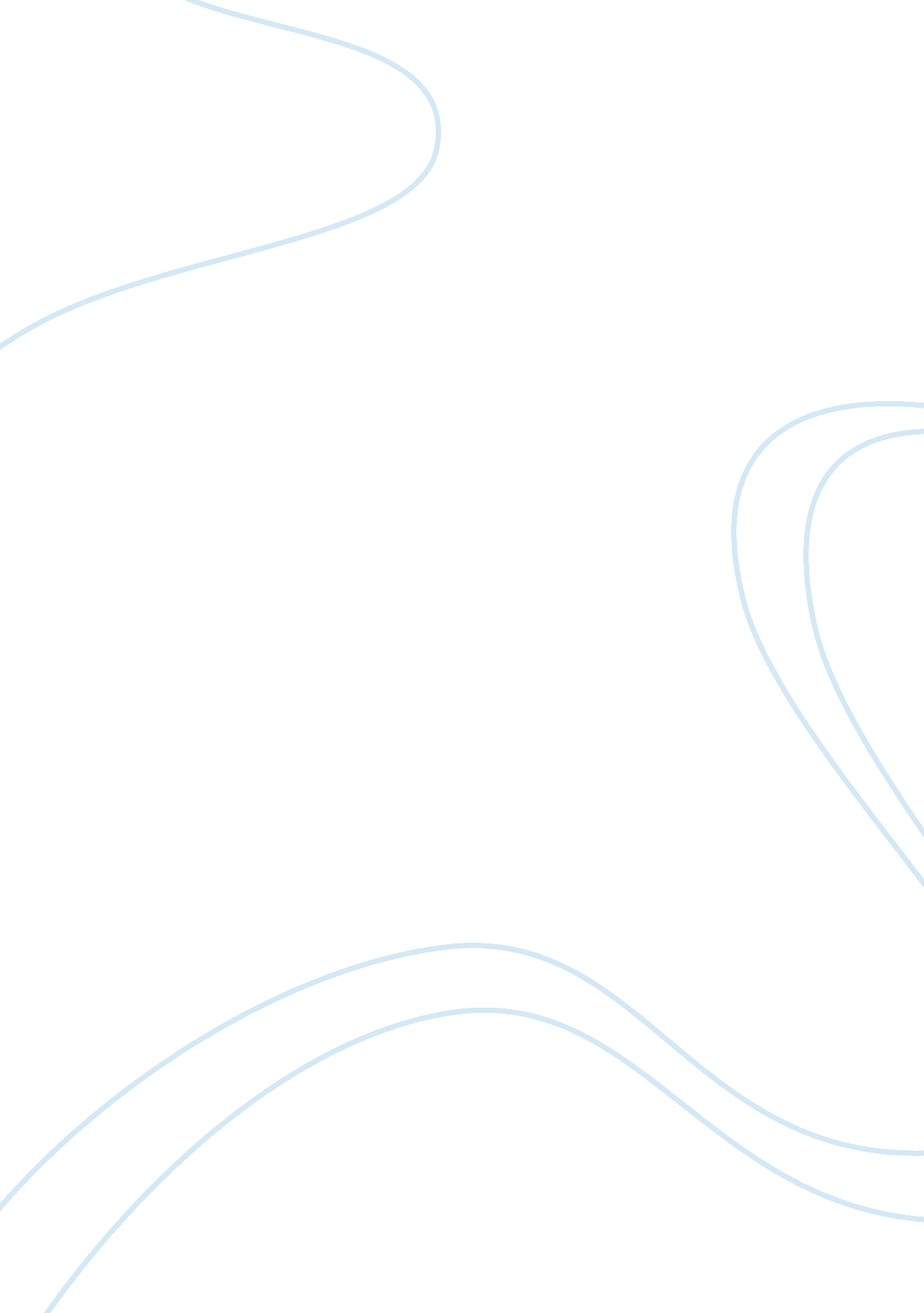 Essay on persuasive letterProfession, Teacher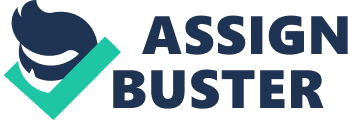 Dear Teacher, I am writing this letter to ask you for something really important for me as well as for many other students. As you know, nowadays it is hard to imagine our life without modern technological conveniences: we start our day waking up with the help of alarm on our cell phones, it is a tragedy not to have either a tablet or MP3 player or both with us all day long, and most probably in the evening we end up in front of the computer or TV. In fact, technology and modernization is present almost in every sphere of everyday life, but sometimes it can be resisted though. For instance, at school – teachers often try to stick to the traditional way of teaching, struggling with the irreversible process of computerization in education. 
Surely, it is really hard to change some deeply-rooted habits in education and start over a completely different way of teaching. I personally think that the reports should be done with the help of PowerPoint slides, rather than simply typed or written down. Definitely, there are some reasons for teachers not to apply PowerPoint for reports. For example, some information can be omitted because of the slides. Besides, a presentation can be one-sided, meaning that only the person who is presenting can be actually involved in what he is talking about. However, all of such ‘ charges’ are very disputable and most of them have already been refuted (Albert). 
I am strongly convinced that PowerPoint is the best means of presenting a report as it allows: 
I am sure that you are a very modern and proactive teacher, so I hope that my reasons for using PowerPoint will let you realize how important it is to involve this program in the process of education. Hopefully, you will let me prove the advantages of using PowerPoint for presenting a report in practice. Works Cited Albert, Kristine. “ PowerPoint in Education”, ppt presentation. Slideshare. 6 May 2011. Web. 12 October 2013 